尊敬的先生/女士：1	我高兴地通知您，国际电信联盟（ITU）将组织“车载语音识别的实施”讲习班，活动将于欧洲中部夏令时间（CEST）2023年7月11日14:30至17:30在瑞士日内瓦国际电联总部举办。本次讲习班提供远程参会服务。2	ITU-T第16研究组（多媒体）第27号课题（车载多媒体通信、系统、网络和应用）于2022年10月开始起草新的工作项目（WI）H.VM-VMIA，研究车载多媒体实施的技术方面的考虑。H.VM-VMIA就可互操作和用户友好地实施车载多媒体功能（特别是语音和智能手机助手）提出建议。第16研究组提议举办一系列讲习班，向汽车行业和研究机构介绍工作项目草案并听取他们的反馈意见。本次讲习班是该系列讲习班中的第二次。 3	本次讲习班的目标包括但不限于：•	介绍工作项目H.VM-VMIA中草拟的建议的关键方面。•	讲习班期间将重点探讨的主要议题包括语音助手和智能手机助手，二者均有望改善用户体验和安全性。•	介绍互操作性方面的关切和建议的基本标准（即连接标准）以及性能方面的建议。•	将相关情况通报业界和研究机构并收集他们的反馈意见。4	国际电联成员国、部门成员、部门准成员和学术机构以及国际电联成员国中希望为这项工作做出贡献的任何个人均可参加讲习班。这里所指的“个人”包括同时也是国际、区域性和国家组织成员的个人。参加讲习班不收取任何费用，但亦不提供与会补贴。5	本次讲习班将仅用英文进行。6	讲习班的所有相关信息（包括日程草案）将公布在以下活动网站上：https://www.itu.int/en/ITU-T/Workshops-and-Seminars/vm/20230711/Pages/default.aspx。随着更多信息的提供，活动网页将定期更新。建议与会者定期查看网页更新。7	国际电联的主要会议厅内均设有无线局域网设施，供代表使用。详细信息见ITU-T网站（http://www.itu.int/ITU-T/edh/faqs-support.html）。8	一些日内瓦酒店为出席国际电联会议的代表提供优惠价格，并提供一张免费使用日内瓦公共交通系统的交通卡。参与优惠活动的酒店名单以及如何取得折扣的指南见以下网址：http://itu.int/travel/。9	为便于电信标准化局就本次讲习班的组织做出必要安排，希望您能尽快且不晚于2023年7月4日通过以下网址提供的在线注册表进行注册：https://www.itu.int/net4/CRM/xreg/web/Registration.aspx?Event=C-00012780，注册表亦可在活动网站页面上获取。请注意，讲习班与会者必须进行预注册，且预注册仅以在线方式进行。讲习班不收取任何费用，且向所有人开放。10	谨在此提醒您，一些国家的公民需要获得签证才能入境瑞士并在此逗留。签证必须向驻贵国的瑞士代表机构（使馆或领事馆）申请，并随后领取。如果贵国没有此类机构，则请向驻离出发国最近的国家的此类机构申请并领取。如果国际电联成员国、部门成员、部门准成员或学术成员遇到问题，国际电联可根据他们向电信标准化局提出的正式请求与相关瑞士当局接触，以便为发放签证提供方便。如有疑问，请发送电子邮件至国际电联差旅科（travel@itu.int），并注明“签证协办（visa support）”。顺致敬意！电信标准化局主任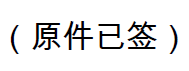 尾上诚藏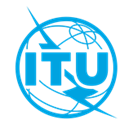 国 际 电 信 联 盟电信标准化局国 际 电 信 联 盟电信标准化局2023年6月23日，日内瓦2023年6月23日，日内瓦文号：电信标准化局第113号通函TSB Events/SC电信标准化局第113号通函TSB Events/SC致：-	国际电联各成员国主管部门；-	ITU-T部门成员；-	ITU-T部门准成员；-	国际电联学术成员致：-	国际电联各成员国主管部门；-	ITU-T部门成员；-	ITU-T部门准成员；-	国际电联学术成员联系人：Simao CamposSimao Campos致：-	国际电联各成员国主管部门；-	ITU-T部门成员；-	ITU-T部门准成员；-	国际电联学术成员致：-	国际电联各成员国主管部门；-	ITU-T部门成员；-	ITU-T部门准成员；-	国际电联学术成员电话：+41 22 730 6805+41 22 730 6805致：-	国际电联各成员国主管部门；-	ITU-T部门成员；-	ITU-T部门准成员；-	国际电联学术成员致：-	国际电联各成员国主管部门；-	ITU-T部门成员；-	ITU-T部门准成员；-	国际电联学术成员传真：+41 22 730 5853+41 22 730 5853致：-	国际电联各成员国主管部门；-	ITU-T部门成员；-	ITU-T部门准成员；-	国际电联学术成员致：-	国际电联各成员国主管部门；-	ITU-T部门成员；-	ITU-T部门准成员；-	国际电联学术成员电子邮件：tsbevents@itu.inttsbevents@itu.int抄送：-	各研究组正副主席；-	电信发展局主任；-	无线电通信局主任；-	国际电联各区域代表处主任抄送：-	各研究组正副主席；-	电信发展局主任；-	无线电通信局主任；-	国际电联各区域代表处主任事由：国际电联“车载语音识别的实施”讲习班（欧洲中部夏令时间（CEST）2023年7月11日14:30 – 17:30，瑞士日内瓦）国际电联“车载语音识别的实施”讲习班（欧洲中部夏令时间（CEST）2023年7月11日14:30 – 17:30，瑞士日内瓦）国际电联“车载语音识别的实施”讲习班（欧洲中部夏令时间（CEST）2023年7月11日14:30 – 17:30，瑞士日内瓦）国际电联“车载语音识别的实施”讲习班（欧洲中部夏令时间（CEST）2023年7月11日14:30 – 17:30，瑞士日内瓦）